ПРОЄКТ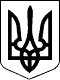 ВЕЛИКОСЕВЕРИНІВСЬКА СІЛЬСЬКА РАДА
КРОПИВНИЦЬКОГО РАЙОНУ КІРОВОГРАДСЬКОЇ ОБЛАСТІП`ЯТДЕСЯТА СЕСІЯ ВОСЬМОГО СКЛИКАННЯРІШЕННЯвід  «  » листопада 2020 року                                                                     № с. Велика СеверинкаПро затвердження порядку денного L  сесії VIII скликання Відповідно до ст.ст. 26,42 Закону України «Про місцеве самоврядування в Україні»,  СІЛЬСЬКА РАДА ВИРІШИЛА:Затвердити наступний порядок денний L сесії VIII скликання:1.Про затвердження порядку денного L сесії VIII скликання.2. Про внесення змін до рішення від 21 грудня 2019 року № 1200«Про бюджет Великосеверинівської сільської об’єднаної територіальної громади на 2020 рік».		3. Про внесення змін до структури та чисельності  Великосеверинівської сільської ради.		4. Про створення фінансового відділу Великосеверинівської сільської ради Кропивницького району Кіровоградської області.		5. Про внесення змін до рішення Великосеверинівської сільської ради № 334 від 09 лютого 2018 року «Про затвердження місцевої програми «Цивільний захист Великосеверинівської сільської ради» на 2018-2020 роки».		6. Про дострокове припинення повноважень депутата Великосеверинівської сільської ради.                     Сільський голова 						Сергій ЛЕВЧЕНКО